Pre-K IB InquirerHome Sweet Home- Unit 2                                               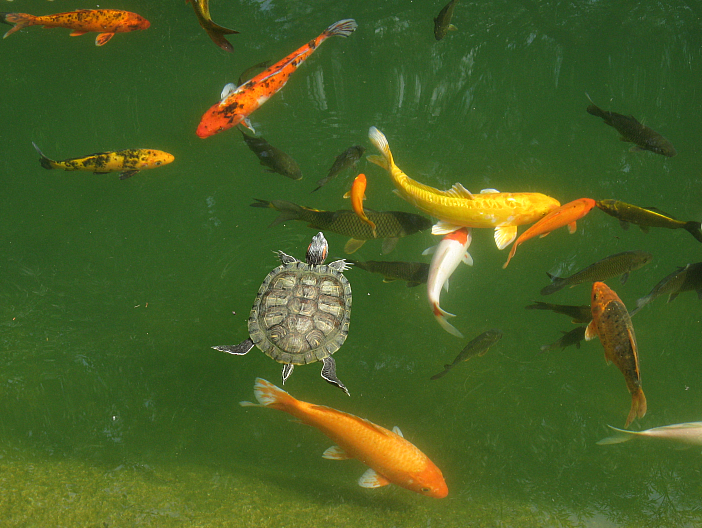 Transdisciplinary Theme: SHARING THE PLANET: An inquiry into communities and the relationships within and between them. Central Idea: Our personal perspectives can change our environment.A study into (lines of inquiry): An inquiry into living and non-living things’ basic needs, habitats, and life cycles.An inquiry into how people impact the environment in a positive and negative wayAn inquiry into how living and non-living things impact the worldStudent Final Project: Students imagine that they are building an ecosystem for a plant or animal of their choosing.  They will use real and found materials to represent the ecosystem in an artistic format, and share with their classroom and teachers their understanding of the needs of the plant/animal selected.  Technology Tie-In: Students will utilize online websites and apps to research life cycles, habitats, and recycling: Brainpopjr.com Reduce, Reuse, Recycle, Peppa Pig learning related composting videos, Skype with Zoo or AquariumField Experiences: Students will create ecosystem for beta fish, turtle, or frog in the classroom.Students will visit the Science lab to discover life cycles of a plant and animal, and learn about reduce, reuse, recycling as an impact on the environment. Visit the School garden and Invite Nature Center staff to join classLearner Profiles: Reflective: Students will learn how to reflect on their own completed workKnowledgeable: Students will gather knowledge and share information with peersAttitudes: CooperationConfidenceCuriosityCreativityKey Concepts: Function – how do living and non-living things work together to create an environment   Causation- how do we affect the environment	Change- how do living things change over timeApproaches to Learning: Students will use their:Communication skills to listen, speak, and write to share informationSelf-Management skills to take care of and have control over their bodiesResearch skills to show interest and determination to learn new informationI.B. AT HOMEName ______________________ Parents: please fill out any that apply and return to your child’s teacher at the end of the unit (week of November 7th). My child is displaying the learner profiles from his/her IB unit (reflective and knowledgeable). Here are some examples: _______________________________________________________________________________________________________________________________________________________________________________________ Here is how my child is showing the IB attitudes (Cooperation, Confidence, Curiosity, and Creativity): _______________________________________________________________________________________________________________________________________________________________________________________ My child has been demonstrating the approaches to learning (communication, self-management, and research) by: _______________________________________________________________________________________________________________________________________________________________________________________ My child has taken action (additional investigations, trying to make a difference, reading more about the subject, doing an independent project, teaching others, etc.) regarding this unit. Here’s how: ___________________________________________________________________________________________________________________________________________________________________________________________________________________________________________________________________________________________________________________________________________________________________________________________________________________________________________IB Elements that Pre-Kindergarteners are focusing on during Unit 2/Sharing the Planet